ROPS 07 MAKSUT KAUDELLE 2020		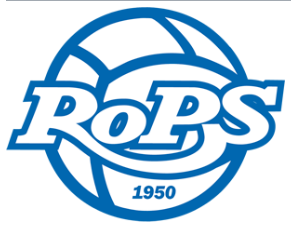 LISENSSI	620 €Mikäli samasta perheestä on mukana kaksi tai useampi pelaaja RoPS-junioreissa (ei koske Nappulatoimintaa), vanhin pelaajista maksaa täyden lisenssimaksun ja nuoremmasta tai nuoremmista sisaruksista seura myöntää 50 euron alennuksen lisenssimaksuun per pelaaja. Mahdolliset alennukset vähennetään toisesta erästä.KAUSIMAKSU 400 €Sisältää treenaamisen, valmennuksen, varusteet ym. toiminnan.MAKSUAIKATAULU21.12.2019	200 €	Lisenssi 1 erä15.1.2020	300 €	Kausimaksu 1. erä (kaikille yhteinen) + ylimääräiset varusteet15.2.2020	210 €	Lisenssi 2 erä15.3.2020	100 €	Kausimaksu 2. erä (kaikille yhteinen)15.4.2020	210 €	Lisenssi 3 eräturnauskohtaisesti	500 €	Piirisarja maksut xxx €/reissuturnauskohtaisesti	720 €	PSL maksut xxx €/reissuROPS 07 TILINUMEROTilinumero (OP): FI56 5640 0220 2667 90